Silnice udržované SSMSK a ŘSD ve Frýdku-Místku a jeho městských částech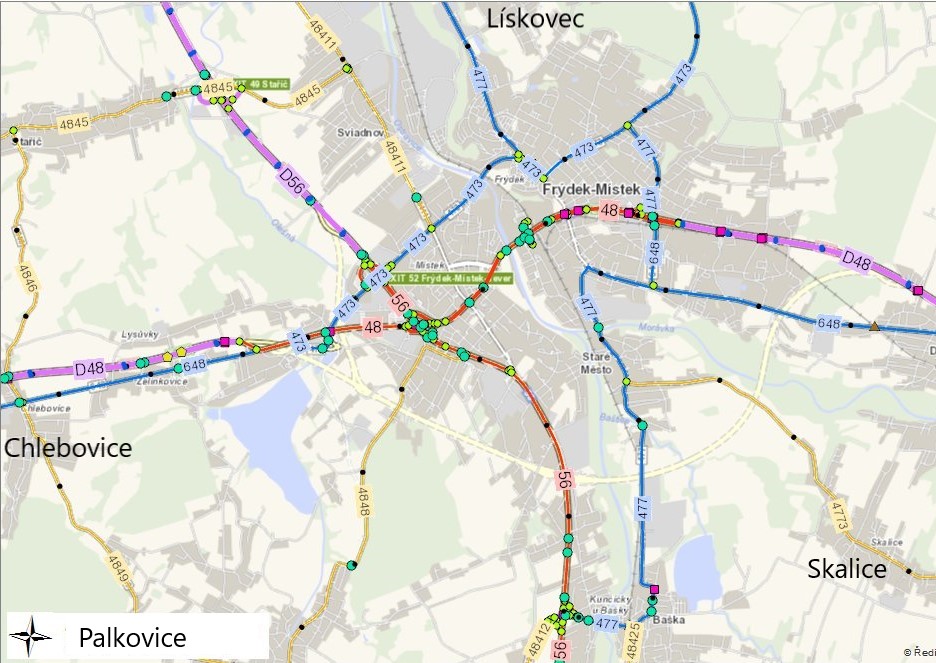 56 - Beskydská a Frýdlantská 48 - Příborská, Janáčkova a Hlavní třída648 - Příborská648 - Slezská, Hlavní třída477 - Staroměstská a Obchodní473 - 17. listopadu, J. Opletala473 - Revoluční, Bruzovská477 - Lískovecká48411 - Ostravská část4848 – Podpuklí, Palkovická4773 ve Skalici4846 a 4849 v Chlebovicích